ВведениеВ наше время проблема защиты детей от жестокого обращения и насилия становится все более и более актуальной.Даже в благополучных семьях, где родители испытывают искреннюю любовь и привязанность к своим детям, в воспитательном процессе могут использоваться такие формы воздействия на ребенка, как телесные наказания, запугивание, лишение ребенка общения или прогулки.При этом, большинство родителей хорошо понимает, что такая тактика воспитания – это нарушение прав их детей, а также причина возможных отклонений в психическом и физическом развитии ребенка. Положение ребенка в семьях с более низким уровнем культуры, в семьях, где ребенок становится обузой, а не радостью жизни, значительно хуже.Подобная ситуация в наших семьях, конечно же, вытекает из ряда проблем – это и экономические, связанные с кризисом и неуверенностью в завтрашнем дне, и социальные – в обществе утрачены основные общественно значимые ценности, и психологические – воспитываемый многие годы инфантилизм, нежелание принимать жизненно важные решения, брать ответственность на себя, зависимость от других.1. ЖЕСТОКОЕ ОБРАЩЕНИЕ С РЕБЕНКОМ: ОСНОВНЫЕ ПОНЯТИЯ И ФОРМЫЖестокое обращение с ребенком – это все многообразие действий или бездействие со стороны окружающих лиц, которые наносят вред физическому и психическому здоровью несовершеннолетнего, его развитию и благополучию, а также ущемляют его права или свободу.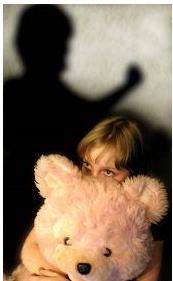 Жестокое обращение с детьми может проявляться не только в форме физического или психического насилия либо в покушении на их половую неприкосновенность, но и в применении недопустимых способов воспитания, грубом, пренебрежительном, унижающем человеческое достоинство обращении с детьми, оскорблении илиэксплуатации несовершеннолетних. Жестокое обращение с ребенком в любых формах может проявляться со стороны других несовершеннолетних, что носит название «буллинг» (от англ. bullying – запугивание, травля).Насилие в семье – это любые насильственные действия физического, психологического, сексуального или экономического характера, совершенные лицом или лицами, которые связаны с жертвой семейными отношениями, включая словесные оскорбления, угрозы, запугивание, принуждение, преследование, побои, увечья, сексуальное насилие, а также попытки совершить такие действия.Жестокое обращение с ребенком со стороны родителей и других родственников является формой насилия в семье.Насилие классифицируется  по нескольким параметрам:В России по данным Комитета Госдумы по делам женщин, семьи и молодежи, ежегодно около 2 млн. детей в возрасте до 14 лет подвергаются избиению в семье. Более 50 тыс. из них спасаются бегством из дома, пополняя армию безнадзорных и беспризорных детей.Для 10 % детей побои заканчиваются смертью, 2000 детей кончают жизнь самоубийством из-за жестокости по отношению к ним. Общая статистика такова: мальчиков избивают в три раза чаще, чем девочек, 60 % пострадавших – дошкольники и 40 % - школьники.Формы жестокого обращения с детьми:Физическое насилие Сексуальное насилие Психологическое насилие Пренебрежение нуждамиФизическое насилие над ребенком – это вид жестокого обращения, когда несовершеннолетнему причиняют боль, телесные повреждения, наносят ущерб его здоровью или физическому развитию, лишают жизни или не предотвращают возможность причинения страданий, вреда здоровью и угрозы жизни несовершеннолетнего.Формы физического насилия: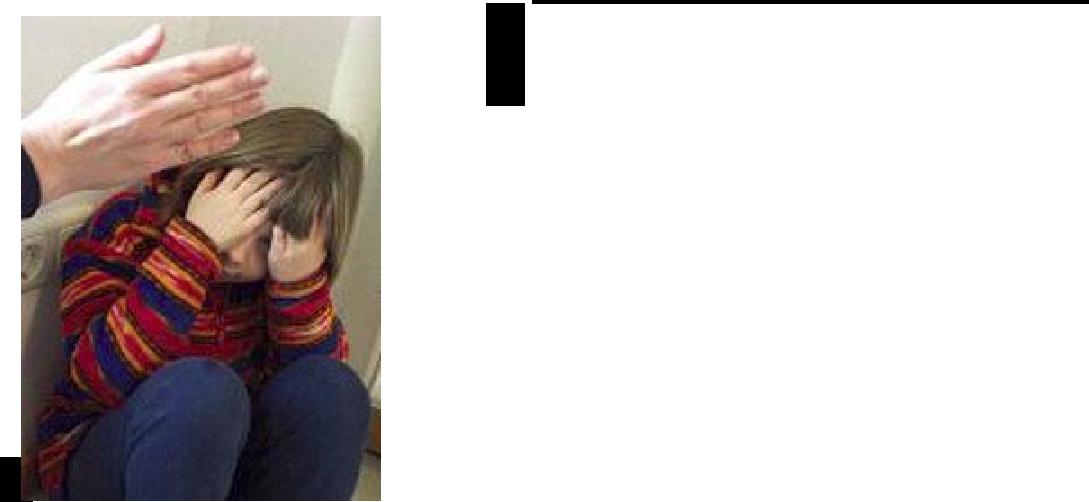 Избиение Пощечины, подзатыльники, тычки, шлепки, щипки ПоркаНанесение травм, ожогов Вырывание волос Фиксация в неудобной позе УкусыИзоляция (запирание в кладовке, туалете) Преднамеренное лишение еды, питья,одежды (выставление ребенка в мороз на улицу без теплой одежды) Сексуальное насилие над ребенком – это  вид жестокого обращения,который заключается в вовлечении несовершеннолетнего в действия сексуального характера с целью получения взрослыми сексуального удовлетворения или материальной выгоды.Формы сексуального насилия над ребенком:Контактное:Половой акт Телесный контакт с половыми органами ребенкаВведение различных предметов во влагалище или анус ребенка МастурбацияНеконтактное:Демонстрация обнаженных гениталий, груди, ягодиц ребенку Демонстрация эротических и порнографических материалов ребенку Совершение полового акта в присутствии ребенка Подглядывание за ребенком во время совершения им интимных процедур Принуждение ребенка к раздеванию в присутствии других лицИгры сексуального характера Изготовление порнографических изображений ребенкаПодавление нормальных сексуальных интересов ребенка или стимулирование детской сексуальности в ущерб другим аспектам развития ребенка  Разговоры о сексуальности, не соответствующие возрасту ребенка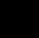 Формы коммерческой сексуальной эксплуатации:Детская проституция Детский сексуальный туризм Детская порнографияТрэффик детей (торговля детьми) в сексуальных целяхПсихологическое насилие – периодическое или постоянное психологическое воздействие родителей или других взрослых на ребенка, приводящее к формированию у ребенка патологических черт характера и нарушению психического развития.Формы психологического насилия:Отвержение – вербальные и невербальные действия, демонстрирующие неприятие ребенка и принижающие его достоинство: враждебное отношение, унижение, в том числе публичное; высмеивание, превращение ребенка в «козла отпущения».Терроризирование – запугивание, угрозы совершить насилие над ребенком или его близкими: убить, причинить боль или физический вред; помещение ребенка в страшное для него место; оставление ребенка в опасности; предъявление нереалистичных требований к ребенку, не соответствующих его уровню развития.Игнорирование – отсутствие эмоционального отклика на нужды ребенка и его попытки к взаимодействию, лишение его эмоциональной стимуляции: нежелание или неспособность взрослого взаимодействовать с ребенком; взаимодействие с ребенком только в случае крайней необходимости; отсутствие проявлений привязанности к ребенку, любви, заботы.Изоляция – последовательные действия, направленные на лишение ребенка возможности встречаться и общаться с другими людьми как дома, так и вне его: необоснованное ограничение свободного передвижения ребенка; необоснованное ограничение или запрещение социальных контактов ребенка со сверстниками или взрослыми в его среде.Развращение – действия по отношению к ребенку, которые становятся причиной развития у него дезадаптивного поведения: побуждение несовершеннолетнего к антисоциальному поведению; формирование поведения, не соответствующего уровню развития ребенка; воспрепятствование естественному развитию ребенка; лишение ребенка права иметь свои взгляды, чувства, желания.Пренебрежение нуждами – отсутствие должного обеспечения основных нужд и потребностей ребенка в пище, одежде, жилье, воспитании, образовании, медицинской помощи со стороны родителей или лиц, их заменяющих, в силу объективных причин (бедность, психические болезни, неопытность) и без таковых.Формы пренебрежения нуждами:Оставление ребенка без присмотра.Отсутствие должного внимания, опеки, защиты (безнадзорность). Непредоставление ребенку питания, одежды, жилья.Несоответствие среды обитания потребностям ребенка: отсутствие спального места, соответствующего возрасту ребенка, места для игр и занятий.Приготовление пищи ребенку непригодным для него способом, кормление пищей, не соответствующей возрасту ребенка.Отсутствие должного гигиенического ухода: купание, смена подгузников, стирка и смена белья и одежды.Несоответствие одежды ребенка погодным условиям. Непредоставление медицинской помощи ребенку: обследования, лечения, профилактических прививок.Неквалифицированное лечение ребенка: дача лекарств без показаний, в неправильной дозировке.Опасные условия для жизни ребенка: антисанитария, паразиты, битое стекло, незащищенные электрические розетки, легкий доступ к ядовитым веществам и т.п.Отсутствие внимания развитию ребенка соответственно возрасту: безучастие к общению и играм с ребенком, отсутствие игрушек, соответствующих возрасту, школьных принадлежностей; бездействие в отношении школьного обучения или препятствование ему.Большинство родителей жестоко обращающихся с детьми, часто переживали физическое жестокое обращение, отвержение, депривацию и пренебрежение со стороныродителей в период своего детства.Распознавание признаков жестокого обращения с детьми и пренебрежения родительским долгом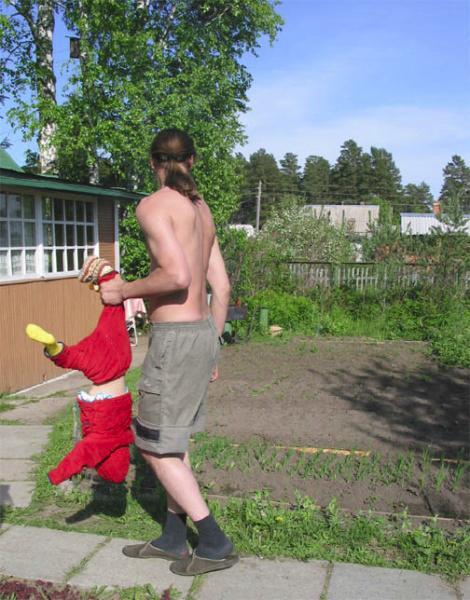 является обязанностью сотрудников органов и учреждений системы профилактики безнадзорности и правонарушений несовершеннолетних.Однако, существуют   явные признаки, которыетребуют  немедленного информированияправоохранительных органов:следы побоев, истязаний, другого физического воздействия; следы сексуального насилия; запущенное состояние детей (педикулез, дистрофия и т.д.); отсутствие нормальных условий существования ребенка: антисанитарное состояние жилья, несоблюдение элементарных правил гигиены, отсутствие в доме спальных мест, постельных принадлежностей, одежды, пищи и иных предметов, соответствующих возрастным потребностям детей и необходимых для ухода за ними; 5. систематическое пьянство родителей, драки в присутствии ребенка, лишение его сна, ребенка выгоняют из дома.7. РАНЕЕ ВЫЯВЛЕНИЕ СПЕЦИАЛИСТАМИ ПРИЗНАКОВ ЖЕСТОКОГО ОБРАЩЕНИЯ С ДЕТЬМИРаннее выявление случаев жестокого обращения в отношении несовершеннолетних и оказание детям комплексной помощи минимизирует вред их здоровью и развитию, способствует профилактике социального сиротства, суицидов среди несовершеннолетних.В выявлении несовершеннолетних, пострадавших от жестокого обращения, принимают участие специалисты всех субъектов системы профилактики безнадзорности и правонарушений несовершеннолетних.Особую роль в выявлении жестокого обращения на ранних этапах играют специалисты учреждений образования, здравоохранения (в том числе для неорганизованных малолетних детей), которые имеют возможность наблюдать несовершеннолетнего в течение длительного времени.Целесообразно подразделять три уровня жестокого обращения:минимальный – опасность трагических последствий незначительна. Факты плохого обращения с ребенком носят единичный характер, но вероятность повторения подобных фактов очевидна. средний – серьезные последствия для здоровья, жизни, нормального развития не наступают немедленно, вследствие такого обращения с детьми, но могут проявиться в будущем. критический – оставление ребенка в семье без неотложной помощи может привести к серьезным нарушениям физического или психического здоровья, смерти ребенка. В соответствии со статьей 9 Федерального закона от 24 июня 1999 года №120-ФЗ «Об основах системы профилактики безнадзорности и правонарушений», органы и учреждения системы профилактики безнадзорности и правонарушений несовершеннолетних в пределах своей компетенции обязаны обеспечивать соблюдение прав и законных интересов несовершеннолетних, осуществлять их защиту от всех форм дискриминации, физического или психического насилия, оскорбления, грубого обращения, сексуальной и иной эксплуатации, выявлять несовершеннолетних и семьи, находящиеся в социально опасном положении, а также незамедлительно информировать:органы прокуратуры - о выявлении случаев угрозы жизни и здоровью и (или) совершения жестокого обращения с ребенком, насильственных действий, в том числе сексуального характера; комиссию по делам несовершеннолетних и защите их прав - о выявленных случаях нарушения прав несовершеннолетних на образование, труд, отдых, жилище и других прав, а также о недостатках в деятельности органов и учреждений, препятствующих предупреждению безнадзорности и правонарушений несовершеннолетних, действиях либо бездействии должностных лиц, родителей, лиц их заменяющих, не обеспечивших защиту прав и законных интересов детей; органы опеки и попечительства - о выявлении несовершеннолетних, оставшихся без попечения родителей или иных законных представителей либо находящихся в обстановке, представляющей угрозу их жизни, здоровью или препятствующей их воспитанию; органы управления социальной защитой населения - о выявлении несовершеннолетних, нуждающихся в помощи государства в связи с безнадзорностью или беспризорностью, а также о выявлении семей, находящихся в социально опасном положении; органы внутренних дел - о выявлении родителей несовершеннолетних или иных их законных представителей, не выполняющих обязанности по воспитанию детей, жестоко обращающихся с несовершеннолетними и (или) вовлекающих их в совершение преступлений или антиобщественных действий, совершающих по отношению к ним другие противоправные деяния, а также о несовершеннолетних, совершивших правонарушения или антиобщественные действия; органы управления здравоохранением - о выявлении несовершеннолетних, нуждающихся в обследовании, наблюдении или лечении в связи с употреблением алкогольной и спиртосодержащей продукции, пива и напитков, изготавливаемых на его основе, наркотических средств, психотропных или одурманивающих веществ; органы управления образованием - о выявлении несовершеннолетних, нуждающихся в помощи государства в связи с самовольным уходом из детских домов, школ-интернатов и других детских учреждений либо в связи с прекращением по неуважительным причинам занятий в образовательных учреждениях; органы по делам молодежи - о выявлении несовершеннолетних, находящихся в социально опасном положении, и нуждающихся в этой связи оказании помощи в организации отдыха, досуга, занятости. Специалисты органов и учреждений системы профилактики регистрируют все полученные сообщения о фактах жестокого обращения с несовершеннолетними, невыполнения обязанностей по воспитанию, содержанию и обучению детей, ведут учет данных сообщений, оперативно проводят их проверку, в рамках компетенции, запрашивают необходимую информацию в других ведомствах.Если вы стали жертвой насилия ЧТО НУЖНО И ЧЕГО НЕЛЬЗЯ ДЕЛАТЬ:НЕ скрывайте свои чувства. Проявляйте ваши эмоции и давайте вашим друзьям обсуждать их вместе с вами. НЕ избегайте говорить о том, что случилось. Используйте каждую возможность пересмотреть свой опыт наедине с собой или вместе с другими. НЕ позволяйте вашему чувству стеснения останавливать вас, когда другие предоставляют вам шанс поговорить. НЕ ожидайте, что воспоминания уйдут сами по себе. Чувства останутся вами, и будут посещать вас в течение длительного времени. Тесты на определение личностных качествТест «Определение темперамента» (Г.Айзенк)Инструкция: Возьмите ручку и бумагу. Отвечайте на вопросы: «да» или «нет». Общее время – не более 15 минут.Текст:Часто ли вы испытываете тягу к новым впечатлениям, к тому чтобы встряхнуться, испытать возбуждение? Часто ли вы чувствуете, что нуждаетесь в друзьях, которые вас понимают, могут одобрить или утешить? Считаете ли вы себя безобидным человеком? Очень ли трудно вам отказаться от своих намерений? Вы обдумываете свои дела не спеша, предпочитаете подождать прежде чем действовать? Всегда ли сдерживаете свои обещания, не считаясь с тем, что вам это невыгодно? Часто ли у вас бывают спады и подъѐмы настроения? Вообще вы действуете и говорите быстро, не задерживаясь для обдумывания? Возникало ли у вас чувство, что вы несчастный человек, хотя серьѐзной причины для этого не было? Верно ли, что вы почти на всѐ могли бы решиться, если дело пошло на спор? Вы смущаетесь, когда хотите завязать разговор с незнакомым человеком? Бывает ли, что разозлившись вы выходите из себя? Часто ли бывает, что вы действуете под влиянием минуты? Часто ли вас терзают мысли о том, что чего-либо не следовало делать или говорить? Предпочитаете ли вы книги встречам с другими людьми? Верно ли, что вас довольно легко задеть? Вы любите часто бывать в компании? Бывают ли у вас мысли, о которых неудобно рассказывать другим? Верно ли, что вы иногда полны энергии так, что все горит в руках, а иногда вялые? Предпочитаете ли иметь поменьше приятелей, но зато особенно близких? Вы много мечтаете? Когда на вас кричат, отвечаете тем же? Часто ли вас терзает чувство вины? Все ли ваши привычки хороши и желательны? Способны ли вы дать волю чувствам и во всю повеселиться в шумной компании? Можно ли сказать, что нервы бывают  у вас часто натянуты до предела? Вы слывете за человека весѐлого и живого? После того как дело сделано, часто ли вы мысленно возвращаетесь нему, думая, что могли бы сделать лучше? Вы обычно чувствуете себя спокойным, когда находитесь в компании? Бывает ли, что вы передаѐте слухи? Бывает ли, что вам не спится из-за того, что разные мысли лезут вам в голову? Если хотите узнать о чѐм-нибудь, то предпочитаете прочитать в книге, чем спросить у друзей? Бывает ли у вас сильное сердцебиение? Нравится ли вам работа, требующая пристального внимания? Бывают ли у вас приступы дрожи? Если бы вы знали, что никогда сказанное вами не будет раскрыто, всегда бы высказывались в духе общепринятого? Вам  неприятно  бывать  в  компании,  где  подшучивают  друг  над другом? Вы раздражительны? Вам нравится работа, которая требует быстроты действия? Верно ли, что вам нередко не дают покоя мысли о разных неприятностях и ужасах, которые могли бы произойти, хотя все закончилось благополучно? Вы медлительны и неторопливы в движениях? Вы когда-нибудь опаздывали на свидания или на работу? Часто ли вам снятся кошмары? Вы любите поговорить настолько, что никогда не упустите удобный случай с незнакомым человеком? Беспокоят ли вас какие-либо боли? Вы чувствовали бы себя несчастным, если долго не смогли бы видеться со своими знакомыми, друзьями? Можете ли вы назвать себя нервным человеком? Среди людей, которых вы знаете, есть ли такие, которые вам явно не нравятся? Можете ли вы сказать, что вы уверенный в себе человек? Обидитесь ли вы, если покритиковать недостатки ваши и вашей работы? Вы считаете, что трудно получить настоящее удовольствие от вечеринки? Беспокоит ли вас чувство, что вы чем-то хуже других? Вам трудно внести оживление в скучную компанию? Бывает ли, что вы говорите о вещах, в которых совсем не разбираетесь? Вы беспокоитесь о своѐм здоровье? Вы любите подшучивать над другими? Страдаете ли вы от бессонницы? Ключ к тесту и обработка результатов:Если ответ совпадает с указанным в ключе, то ему присваивается один балл. Если в колонке показателя искренности сумма больше 5 баллов, то ответы не искренни.Искренность: «Да» - 6, 24, 36; «Нет» - 12, 18, 30, 42, 48, 54. Нестабильность: «Да» - 2, 4, 7, 9, 11, 14, 16, 19, 21, 23, 26, 28, 31, 33, 35,38, 40, 43, 45, 47, 50, 52, 55, 57.Экстраверсия: «Да» - 1, 3, 8, 10, 13, 17, 22, 25, 27, 39, 44, 46, 49, 53, 56; «Нет» - 5, 15, 20, 29, 32, 34, 37, 41, 51.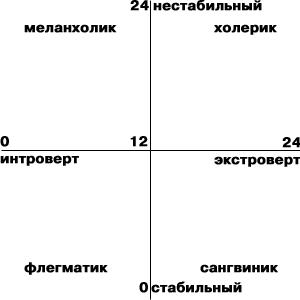 Меланхолик (слабость и возбуждения и торможения) - легко расстраивается, тревожный, склонен рассуждать по делу и не по делу, пессимистичный, довольно сдержанный, необщительный, в поведении тихий, болезненно реагирует на высказывания окружающих, касающиеся его, легко впадает в состояние тоски, страха, грусти. Довольно мнителен, новая обстановка его пугает и он теряется, жизнь рассматривает в черных тонах.Холерик (преобладание процесса возбуждения над торможением) - сильный, неуровновешанный, подвижный, безудержный, чувствительный, беспокойный, довольно агрессивный, возбудимый, непостоянный, настроен оптимистично, пытается взять инициативу в свои руки, активен, боевой тип, задористый, легко и быстро раздражается, цикличность поведения и переживаний. Строит грандиозные планы. Воля порывистая, часто раздражается, не сдержан в словах и действиях, вспыльчив и прямолинеен.Флегматик (преобладание торможения) - пассивный, осмотрительный, рассудительный, доброжелательный, миролюбивый, хорошо управляемый, внушающий доверие, надежный и спокойный. Высокая работоспособность, терпение, при общении всегда равен с другими людьми, отличается терпимостью к их слабостям, не любит праздной/пустой болтовни, его трудно рассмешить и разгневать, внешне он кажется спокойным даже при очень серьѐзных неприятностях и проблемах, чувства внешне практически не выражает.Сангвиник (подвижность процессов и возбуждения и торможения) - общительный, контактный, коммуникабельный, разговорчивый, непринуждѐнный в поведении, жизнерадостный, не склонен к беспокойству, стремиться занять доминирующую позицию. Высокая приспособляемость к условиям среды, говорит быстро, движения быстры, может хорошо переключать внимание с одного объекта на другой, хорошо управляет своим настроением, оптимистичен, внутреннее душевное состояние написано на его лице.Тест «Определение типа характера» (К. Леонард)Инструкция: Возьмите ручку и бумагу. Отвечайте на вопросы: «да» или «нет». Общее время – не более 15 минут.Текст:У вас чаще весѐлое и беззаботное настроение? Вы чувствительны к оскорблениям? Бывает ли так, что у вас на глаза навертываются слѐзы в кино, театре, беседе? Сделав что-то, вы сомневаетесь, всѐ ли сделано правильно и не успокаиваетесь до тех пор, пока не убедитесь ещѐ раз в том, что всѐ сделано правильно? В детстве вы были таким же смелым и отчаянным как ваши сверстники? Часто ли у вас меняется настроение от состояния безграничного ликования до отвращения к жизни, себе? Являетесь ли вы обычно центром внимания в обществе, компании? Бывает ли так, что вы беспричинно находитесь в таком ворчливом состоянии, что с вами лучше не разговаривать? Вы серьѐзный человек? Способны ли вы восторгаться, восхищаться чем-то? Предприимчивы ли вы? Вы быстро забываете, если вас кто-то обидит? Мягкосердечны ли вы? Опуская письмо в почтовый ящик, проверяете ли вы, проводя рукой по щели, что письмо полностью упало в него? Стремитесь ли вы всегда считаться в числе лучших? Бывало ли вам страшно в детстве во время грозы или при встрече с незнакомой собакой (а может такое чувство бывает в зрелом возрасте и теперь)? Стремитесь ли вы во всем и всюду соблюдать порядок? Зависит ли ваше настроение от внешних обстоятельств? Любят ли вас ваши знакомые? Часто ли у вас бывает чувство сильного внутреннего беспокойства? У вас несколько подавленное настроение? Бывала ли у вас истерика (нервный срыв) хоть раз? Трудно ли вам долго усидеть на одном месте? Если по отношению к вам поступили несправедливо, энергично ли вы отстаиваете свои интересы? Можете ли вы зарезать курицу (овцу)? Раздражает ли вас, если долго скатерть/занавес висят неровно и вы стремитесь их поправить сразу? Вы в детстве боялись остаться одни в доме? Часто ли у вас бывают колебания настроения без причин? Всегда ли вы стремитесь быть сильным работником в своей профессии? Быстро ли вы начинаете злиться/впадать в гнев? Можете ли вы быть беззаботно весѐлым? Бывает ли так, что ощущение полного счастья буквально пронизывает вас? Как вы думаете, получился бы из вас ведущий юмористической программы? Вы обычно высказываете своѐ мнение людям достаточно откровенно, прямо и недвусмысленно? Вам трудно переносить вид вашей крови? Не вызывает ли это у вас неприятных ощущений? Любите ли вы работу с высокой ответственностью? Склонны ли вы выступать в защиту лиц, по отношению к которым несправедливо поступили? Вам страшно (трудно) спускаться в тѐмный подвал? Предпочитаете ли вы такую работу, где действовать надо быстро, но требования к качеству выполнения невысокие? Общительный ли вы человек? В школе вы охотно декларировали стихи? Убегали ли вы в детстве из дома? Кажется ли вам жизнь трудной? Бывали ли так, что после конфликта (обиды) вы были до того расстроены, что идти на работу/учеб было невозможно? Можно ли сказать, что при неудаче вы теряете чувство юмора? Предприняли бы вы первые шаги к примирению, если бы вас кто-нибудь обидел? Вы очень любите животных? Возвращаетесь ли вы, чтобы убедиться, что оставили дом (место работы) в таком состоянии, что там ничего не случится? Преследует ли вас мысль иногда, что с вами (вашими близкими) может случиться что-то страшное? Считаете ли вы, что ваше настроение очень изменчиво? Трудно ли вам докладывать (выступать на сцене) перед большим количеством людей? Вы можете ударить обидчика, если он вас оскорбил? У вас очень велика потребность общения с другими людьми? Вы относитесь к тем, то при каких либо обстоятельствах впадает в глубокое отчаянье? Вам нравится работа, требующая организаторской деятельности? Настойчиво ли вы добиваетесь намеченной цели, если на пути к ней приходится преодолевать массу препятствий? Может ли трагический фильм взволновать вас так, что на глазах выступят слѐзы? Часто ли вам бывает трудно уснуть из-за того, что проблемы прожитого дня или будущего крутятся в голове? В школе вы иногда подсказывали своим товарищам или давали списывать? Потребуется ли вам большое напряжение воли, чтобы ночью одному пройти через кладбище? Бывает ли так, что, ложась спать в хорошем настроении вы на следующий день встаете в подавленном состоянии, длящемся несколько часов? Тщательно ли вы следите за тем, чтобы каждая вещь в вашем доме была на одном и том же месте? Легко ли вы привыкаете к новым ситуациям? Бывают ли у вас головные боли? Вы часто смеѐтесь? Можете ли вы быть приветливыми даже с теми, кого вы явно не цените, не любите и не уважаете? Вы подвижный человек? Вы очень переживаете из-за несправедливости? Вы  настолько  любите  природу,  что  можете  назвать  еѐ  своим другом? Уходя их дома, ложась спать, проверяете ли вы закрыт газ, погашен свет, заперты двери? Вы очень боязливы? Изменяется ли ваше настроение при приѐме алкоголя? В молодости вы охотно участвовали в кружках художественной самодеятельности? Вы расцениваете жизнь  несколько пессимистично без ожидания радости? Часто ли вас тянет путешествовать? Может ли ваше настроение измениться так резко, что ваше состояние радости вдруг сменится угрюмым и подавленным? Легко ли вам удается поднять настроение друзей в компании? Долго ли вы переживаете обиду? Переживаете ли вы длительное время горести других людей? Часто ли вы, будучи школьником, переписывали страницу вашей тетради, если случайно ставили на ней помарку? Относитесь ли вы к людям скорее с недоверием и неосторожностью, чем с доверием? Часто ли вы видите страшные сны? Бывает ли, что стоя у окна многоэтажного дома, остерегаетесь того, что можете внезапно выпасть из окна? В весѐлой компании вы обычно веселы? Способны  ли  вы  отвлечься  от  трудных  проблем,  требующих решения? Вы становитесь менее сдержанным и чувствуете себя более свободно, если примите алкоголь? В беседы вы скудны на слова? Если бы вам необходимо было играть на сцене, вы смогли бы так войти в роль, чтобы позабыть о том, что это только игра? Ключ к тесту и обработка результатов: К каждой шкале из 10-ти относятся свои вопросы. За каждое совпадение по шкале дается один балл, который умножается на поправочный коэффициент. Признаком яркой выраженности характера является величина, превышающая 12 баллов. Основными являются первые два типа характера, которые проявляются в зависимости от ситуации. Демонстративный Да - 7, 19, 22, 29, 41, 44, 63, 66, 73, 85, 88. Нет - 54. Коэф. 2. Стремление выделиться, быть в центре внимания, на виду, жить сегодняшним днѐм, отличается способностью завоѐвывать внимание, расположение окружающих, в основном по тем направлениям, где им выгодно. Педантичный Да - 4, 14, 17, 26, 39, 48, 58, 62, 70, 81, 83. Нет - 36. Коэф. 2. Отличается точностью во всѐм, стремится соблюдать порядок, требуя от других того же, стремится к основательности во всѐм, хорошему, обладает высокой добросовестностью, высок инстинкт самосохранения.3. Ригидный Да - 2 15, 24, 34, 37, 56, 68, 78, 81. Нет - 12, 46, 59. Коэф. 2.Отличается силой и постоянством чувств, эмоций. Они не всегда проявляются сразу, а могут накапливаться в течение длительного времени. Характерно повышенное чувство собственного достоинства, высокое самоуважение, не прощает обиды.4. Возбудимый Да - 8, 20, 30, 42, 52, 64, 74, 86. Коэф. 3.Хорошее, несколько возбужденное состояние. Периоды плохого состояния крайне редки, действия данного типа находятся в прямой зависимости от эмоционального состояния. Чувство долга, обязательства перед кем-то крайне слабо проявляются.5. Гипертимичный Да - 1, 11, 23, 33, 45, 55, 67, 77. Коэф. 3.Хорошее настроение и оптимизм, обладает высокой активностью и предприимчивостью, привлекает других своим обаянием. Непоседа. Успешно генерирует новые идеи.6. Дистимическо-пессимистичный Да - 9, 21, 43, 75, 87. Нет - 31, 53, 65. Коэф. 3.Сниженный фон настроения, в основном видение тѐмных сторон жизни, низкая активность, равнодушие к окружающему миру и людям.7. Тревожный (сензитивный)Да - 1, 27, 38, 49, 60, 71, 82. Нет - 5. Коэф. 3.Преувеличивает сложности и трудности жизни, ищет одобрения у окружающих своих действий, не уверен в себе, своих достоинствах, стремится к позиции, чтобы не было за что ругать, отличается высокой впечатлительностью и чувствительностью.8. Циклотимический Да - 6, 18, 28, 40, 50, 61, 72, 84. Коэф. 3.Быстрая смена настроения, переход от оптимизма к пессимизму, характерны активность и равнодушие, общительность и замкнутость. Его поступки и действия связаны с настроениями, высокая эмоциональность.9. Аффективно-экзальтированный Да - 10, 32, 54, 76. Коэф. 6.Легкий переход от состояния восторга к состоянию печали, бурное проявление восторга и печали.10. Эмотивный Да - 3, 13, 35, 47, 57, 69, 79. Нет - 25. Коэф. 3.Очень впечатлительный, особая эмоциональность и чувствительность, особенно в отношении того, как к нему относятся другие, хорошо чувствует красоту природы, искусство.ОПРОСНИК АГРЕССИВНОСТИ БАССА — ДАРКИИнструкцияОтвечайте «да» если вы согласны с утверждением, и «нет» - если не согласны. Старайтесь долго над вопросами не раздумывать.Вопросы.Временами я не могу справиться с желанием причинить вред другим. Иногда я сплетничаю о людях, которых не люблю. Я легко раздражаюсь, но быстро успокаиваюсь. Если меня не попросят по-хорошему, я не выполню просьбы. Я не всегда получаю то, что мне положено. Я знаю, что люди говорят обо мне за моей спиной. Если я не одобряю поведения друзей, то даю им это почувствовать. Если мне случалось обмануть кого-нибудь, я испытывал мучительные угрызения совести. Мне кажется, что я не способен ударить человека. Я никогда не раздражаюсь настолько, чтобы кидаться предметами. Я всегда снисходителен к чужим недостаткам. Если мне не нравится установленное правило, мне хочется нарушить его. Другие умеют (лучше, чем я) почти всегда пользоваться благоприятными обстоятельствами. Я держусь настороженно с людьми, которые относятся ко мне несколько более дружественно, чем я ожидал. Я часто бываю не согласен с людьми. Иногда мне на ум приходят мысли, которых я стыжусь. Если кто-нибудь первым ударит меня, я не отвечу ему. Когда я раздражаюсь, я хлопаю дверьми. Я гораздо более раздражителен, чем кажется окружающим. Если кто-то корчит из себя начальника, я всегда поступаю ему наперекор. Меня немного огорчает моя судьба. Я думаю, что многие люди не любят меня. Я не могу удержаться от спора, если люди не согласны со мной. Люди, увиливающие от работы, должны испытывать чувство вины. Тот, кто оскорбляет меня или мою семью, напрашивается на Драку. Я не способен на грубые шутки. Меня охватывает ярость, когда надо мной насмехаются. Когда люди строят из себя начальников, я делаю все, чтобы они не зазнавались. Почти каждую неделю я вижу кого-нибудь, кто мне не нравится. Довольно многие люди завидуют мне. Я требую, чтобы люди уважали мои права. Меня угнетает то, что я мало делаю для моих родителей. Люди, которые постоянно изводят вас, стоят того, чтобы их щелкнули по носу. От злости я иногда бываю мрачен. Если ко мне относятся хуже, чем я того заслуживаю, я не расстраиваюсь. Если кто-то выводит меня из себя, я не обращаю на это внимания. Хотя я и не показываю этого, иногда меня гложет зависть. Иногда мне кажется, что надо мной смеются. Даже если я злюсь, я не прибегаю к «сильным» выражениям. Мне хочется, чтобы мои ошибки были прощены. Я редко даю сдачи, даже если кто-нибудь ударит меня. Когда получается не по-моему, я иногда обижаюсь. Иногда люди раздражают меня просто своим присутствием. Нет людей, которых бы я по-настоящему ненавидел. Мой принцип: «Никогда не доверяй чужакам». Если кто-нибудь раздражает меня, я готов сказать все, что я о нем думаю. Я делаю много такого, о чем впоследствии сожалею. Если я разозлюсь, я могу ударить кого-нибудь. С десяти лет я никогда не проявлял вспышек гнева. Я часто чувствую себя, как пороховая бочка, готовая взорваться. Если бы все знали, что я чувствую, меня бы считали человеком, с которым не легко ладить. Я всегда думаю о том, какие тайные причины заставляют людей делать что-то приятное для меня. Когда на меня кричат, я начинаю кричать в ответ. Неудачи огорчают меня. Я дерусь не реже и не чаще, чем другие. Я могу вспомнить случай, когда я был настолько зол, что хватал попавшуюся мне под руку вещь и ломал ее. Иногда я чувствую, что готов первым начать драку. Иногда я чувствую, что жизнь поступает со мной несправедливо. Раньше я думал, что большинство людей говорит правду, но теперь я в это не верю. Я ругаюсь со злости. Когда я поступаю неправильно, меня мучает совесть. Если для защиты своих прав мне надо применять физическую силу, я применяю ее. Иногда я выражаю свой гнев тем, что стучу по столу кулаком. Я бываю грубоват по отношению к людям, которые мне не нравятся. У меня нет врагов, которые хотели бы мне навредить. Я не умею поставить человека на место, даже если он этого заслуживает. Я часто думаю, что жил неправильно. Я знаю людей, которые способны довести меня до драки. Я не раздражаюсь из-за мелочей. Мне редко приходит в голову, что люди пытаются разозлить или оскорбить меня. Я часто просто угрожаю людям, хотя и не собираюсь приводить угрозы исполнение. В последнее время я стал занудой. В споре я часто повышаю голос. - Обычно я стараюсь скрывать плохое отношение к людям. 75. Я лучше соглашусь с чем-либо, чем стану спорить. Обработка результатов.Индексы различных форм агрессивных и враждебных реакций определяются суммированием полученных ответов.1. Физическая агрессия: «да» - № 1, 25, 33, 48, 55, 62, 68; «нет» - № 9,17,41.Косвенная агрессия: «да» - № 2,18,34,42, 56, 63; «нет» - № 10, 26, 49. Раздражение: «да» - № 3,19, 27, 43, 50, 57, 64, 72; «нет» - № 11, 35, 69.Негативизм: «да» - № 4, 12, 20, 23, 36. Обида: «да» -№ 5, 13, 21, 29, 37, 51, 58; «нет» -№ 44.Подозрительность:   «да» - № 6, 14, 22, 30, 38, 45, 52, 59; «нет» - № 65,70. Вербальная агрессия: «да» - № 7, 15, 23, 31, 46, 53, 60. 71, 73; «нет» - № 39, 74, 75. Угрызения совести, чувство вины:	«да» - № 8.16, 24, 32, 40, 47, 54,61,67.Физическая агрессия, косвенная агрессия, раздражение и вербальная агрессия вместе образуют суммарный индекс агрессивных реакций, а обида и подозрительность — индекс враждебности; враждебность - общая негативная, недоверчивая позиция по отношению к окружающим; агрессия - активные внешние реакции агрессии по отношению к конкретным лицам.Опросник выделяет следующие формы агрессивных и враждебных реакций:Физическая агрессия (нападение) - использование физической силы против другого лица. Косвенная – агрессия, окольным путем направленная на другое лицо или ни на кого не направленная. Раздражение – готовность к проявлению негативных чувств при малейшем возбуждении (вспыльчивость, грубость). Негативизм – оппозиционная манера в поведении от пассивного сопротивления до активной борьбы против установившихся обычаев и законов. Обида – зависть и ненависть к окружающим за действительные и вымышленные действия. Подозрительность – в диапазоне от недоверия и осторожности по отношению к людям до убеждения в том, что другие люди планируют и приносят вред. Вербальная агрессия – выражение негативных чувств как через форму (крик, визг), так и через содержание словесных ответов (проклятия, угрозы). Чувство вины – выражает возможное убеждение субъекта в том, что он является плохим человеком, что поступает зло, а также ощущаемые им угрызения совести. Индекс враждебности включает в себя 5 и 6 шкалы, а индекс агрессивности (как прямой , так и мотивационной) включает в себя шкалы 1, 3, 7 . Нормой агрессивности является величина еѐ индекса, равная 21 плюс- минус 4 , а враждебности – 6,5–7 плюс-минус 3. При этом обращается внимание на возможность достижения определѐнной величины, показывающей степень проявления агрессивности. Пользуясь данной методикой, необходимо помнить, что агрессивность, как свойство личности, и агрессия , как акт поведения, могут быть поняты в контексте психологического анализа мотивационно-потребностной сферы личности. По этому опросником Баса — Дарки следует пользоваться в совокупности с другими методиками : личностными тестами психологических состояний (Кеттел, Спилберг), проективными методиками (Люшер) и т.д. бланк) ОПРОСНИК БАССА-ДАРКИ.Фамилия _______________________________Имя ____________________________________Отчество ________________________________Возраст __________________________________Дата и место тестирования___________________________________Время тестирования _________________________________________Шкала 1 суммарное количество баллов ________Шкала 2 суммарное количество баллов ________Шкала 3 суммарное количество баллов ________Шкала 4 суммарное количество баллов ________Шкала 5 суммарное количество баллов ________Шкала 6 суммарное количество баллов ________Шкала 7 суммарное количество баллов ________Шкала 8 суммарное количество баллов ________Дополнительная информация:________________________________________________________________________________________________________________________________________________________________________________________________________Несмотряна   существующийна   существующийстереотип,среди    всехсреди    всехслучаевнасилия  над  детьми  75-90%  насильников  знакомынасилия  над  детьми  75-90%  насильников  знакомынасилия  над  детьми  75-90%  насильников  знакомынасилия  над  детьми  75-90%  насильников  знакомынасилия  над  детьми  75-90%  насильников  знакомыдетям,  и  только  10-детям,  и  только  10-25%  случаев  насилия25%  случаев  насилиясовершаетсянезнакомыминезнакомымилюдьми.  В35- 45%случаев насильником является родственник.случаев насильником является родственник.случаев насильником является родственник.случаев насильником является родственник.1.16.31.46.61.2.17.32.47.62.3.18.33.48.63.4.1934.49.64.5.2035.50.65.6.21.36.51.66.7.22.37.52.67.8.23.38.53.68.9.24.39.54.69.10.25.40.55.70.11.26.41.56.71.12.27.42.57.72.13.28.43.58.73.14.29.44.59.74.15.30.45.60.75.